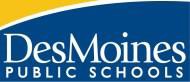 197 Day BLUE Calendar(BLUE contract years 2-4)CALENDAR LEGENDStaff DevelopmentEducation Quality Staff DevelopmentHolidays-PaidUnscheduled-Unpaid Conference Days-Paid Break-Paid Break-UnpaidFIRST/LAST DAY OF SCHOOLADJUSTED DISMISSAL DAYSEvery Wednesday during school year. 2018-2019 SCHOOL CALENDAR   School Board approved on 08/15/2017Submitted for revision and approved on 11/07/2017Dates/EventsAug 13	Year 1, Blue Contract Teachers Report (201 day contract)Aug 14-17	First-Year Teacher Training (199 day contract) Aug 16&17         New to District Teacher Training Aug 17                  Years 2-4, Blue Contract 	Teachers Report (197 day contract)Aug 20, 21, 22    All teachers & associates report   (195 & 196 day contract)Aug 23	First Day of School (full day) Sept 3	Labor Day (No school)Oct 25&26        Staff Development (No School)Nov 21	No school for teachers, associates & students-Fall Conference Comp Day Nov 22-23	Thanksgiving Holiday (No school)Dec 24-Jan 1    Winter Break – No classes Dec 24, 25, 31 Holiday – Offices ClosedJan 1	Holiday – Offices ClosedJan 2&3	Staff Development (No School)Jan 4	Teacher EQ Development 	Students & Associates do not reportJan 15	First Semester EndsJan 16	Start of 2nd SemesterJan 21	Martin Luther King Day (no schoolFor students, teachers & associates)Feb 20	No school for 9th; 10th & 12th graders 11th graders attend a.m. onlyfor ACT testFeb 21	No school for 11th graders; 9th, 10thand 12th graders attendMar 15	No school for teachers, associates & Students-Spring Conference  Comp Day) for associates (paid holiday)Mar 18-22	Spring BreakMar 25&26	Staff Development (No School)     May 23 	             Last day of school for 12th grade (full day)May 27	Memorial Day – no schoolMay 30	Last day of school for Elem & Middle Schools; students dismissed after half day; lunch will be served in Elem (in-service half day for Elem/MS Teachers and Associates)May 31	Last day of school for High Schools; students dismissed after half day (in-service half day for Teachers and Associates)Jun 3&4	Reserved for inclement weather make up daysJuly 2018July 2018July 2018July 2018July 2018July 2018MTWThF# Days23456910111213161718192023242526273031August 2018August 2018August 2018August 2018August 2018August 2018MTWThF1236789101314151617120212223246272829303111September 2018September 2018September 2018September 2018September 2018September 2018MTWThF3456716101112131421171819202126242526272831October 2018October 2018October 2018October 2018October 2018October 2018MTWThF1234536891011124115161718194622232425265129303154November 2018November 2018November 2018November 2018November 2018November 2018MTWThF12565678961121314151666192021222371262728293076December 2018December 2018December 2018December 2018December 2018December 2018MTWThF3456781101112131486171819202191242526272831January 2019January 2019January 2019January 2019January 2019January 2019MTWThF1234937891011981415161718103212223242510728293031111February 2019February 2019February 2019February 2019February 2019February 2019MTWThF1112456781171112131415122181920212212725262728131March 2019March 2019March 2019March 2019March 2019March 2019MTWThF113245678137111213141514218192021221472526272829152April 2019April 2019April 2019April 2019April 2019April 2019MTWThF1234515789101112162151617181916722232425261722930174May 2019May 2019May 2019May 2019May 2019May 2019MTWThF123177678910182131415161718720212223241922728293031197June 2019June 2019June 2019June 2019June 2019June 2019MTWThF34567101112131417181920212425262728